Załącznik 1    Karta zgłoszenia udziału do konkursu pt. „Skrzydlaci Przyjaciele”Dane uczestnika:	Imię i nazwisko _____________________________ Wiek ________________	Telefon do uczestnika lub jego opiekuna _____________________________	E-mail do uczestnika lub jego opiekuna  _____________________________	Data zgłoszenia  ________________Oświadczam, że zapoznałem (-am) się z treścią Regulaminu Konkursu, w tym z Informacją o zasadach przetwarzania danych osobowych oraz wizerunku i akceptuję go. Wyrażam zgodę na przetwarzanie moich danych osobowych, w tym wizerunku, przez Bibliotekę Publiczną w Piasecznie w celach związanych z organizacją Konkursu, a także opublikowania dokumentacji fotograficznej i filmowej. (Podpis rodzica/opiekuna prawnego)Rodzice/ opiekunowie dzieci/ dorośli korzystający z oferty Obowiązek informacyjny w sytuacji pozyskania danych od osoby, której dane dotyczą:(Rodzic/Opiekun prawny)Od 25 maja 2018 roku ma zastosowanie ROZPORZĄDZENIE PARLAMENTU EUROPEJSKIEGO I RADY (UE) 2016/679 z dnia 27 kwietnia 2016 r. w sprawie ochrony osób fizycznych w związku z przetwarzaniem danych osobowych i w sprawie swobodnego przepływu takich danych oraz uchylenia dyrektywy 95/46/WE (ogólne rozporządzenie o ochronie danych). Zgodnie z art. 13 ust. 1 i ust. 2 ogólnego rozporządzenia o ochronie danych osobowych z dnia 27 kwietnia 2016 r. informuję, informuję, że:Administratorem Pani/Pana danych osobowych jest Dyrektor Biblioteki Publicznej w Piasecznie, ul. Jana Pawła Il 55, 05-500 Piaseczno tel. (22) 484 21 44, e-mail: dyrektor@biblioteka-piaseczno.pl.Inspektor ochrony danych: adres siedziby - Biblioteka Publiczna w Piasecznie, ul. Jana Pawła Il 55, 05-500 Piaseczno, adres mail: iod@biblioteka-piaseczno.pl.Podstawy i ogólne cele przetwarzania danych osobowych:przetwarzanie danych jest niezbędne do zgłoszenia uczestnika do konkursu;przetwarzanie danych jest niezbędne dla wypełnienia prawnie usprawiedliwionych celów realizowanych przez administratora danych osobowych.Dane nie będą udostępniane podmiotom innym niż upoważnione na podstawie przepisów prawa.Dane przechowywane będą jedynie w czasie niezbędnym do ich przetwarzania, z respektowaniem wszelkich praw osób fizycznych.Informuję, że przysługuje Pani/Panu prawo do żądania od administratora dostępu do danych osobowych dotyczących osoby, której dane dotyczą, ich sprostowania, usunięcia lub ograniczenia przetwarzania, prawie do wniesienia sprzeciwu wobec przetwarzania.Jeżeli przetwarzanie odbywa się na podstawie wyrażonej przez Panią/Pana zgody, to przysługuje Pani/Panu prawo do cofnięcia zgody w dowolnym momencie bez wpływu na zgodność przetwarzania z prawem.Przysługuje Pani/Panu prawo wniesienia skargi do organu                                       nadzorczego: Prezes Urzędu Ochrony Danych Osobowychul. Stawki 2, 00-193 Warszawa.Podanie danych osobowych jest dobrowolne, niemniej jest wymagane przez przepisy prawa.Biblioteka Publiczna w Piasecznie nie stosuje zautomatyzowanego podejmowania decyzji w indywidualnych przypadkach.Obowiązek dotyczy (imię i nazwisko rodzica/opiekuna prawnego): 	                                            (Podpis rodzica/opiekuna prawnego)Obowiązek informacyjny w sytuacji pozyskania danych nie od osoby, której dane dotyczą:(rodzic podpisuje za osobę nieletnią)Od 25 maja 2018 roku ma zastosowanie ROZPORZĄDZENIE PARLAMENTU EUROPEJSKIEGO I RADY (UE) 2016/679 z dnia 27 kwietnia 2016 r. w sprawie ochrony osób fizycznych w związku z przetwarzaniem danych osobowych i w sprawie swobodnego przepływu takich danych oraz uchylenia dyrektywy 95/46/WE (ogólne rozporządzenie o ochronie danych). Zgodnie z art. 13 ust. 1 i ust. 2 ogólnego rozporządzenia o ochronie danych osobowych z dnia 27 kwietnia 2016 r. informuję, informuję, że:	Administratorem Pani/Pana danych osobowych jest Dyrektor Biblioteki Publicznej w Piasecznie, ul. Jana Pawła Il 55, 05-500 Piaseczno tel. (22) 484 21 44, e-mail: dyrektor@biblioteka-piaseczno.plInspektor ochrony danych: adres siedziby Biblioteka Publiczna w Piasecznie, ul. Jana Pawła Il 55, 05-500 Piaseczno, adres mail: iod@biblioteka-piaseczno.plPodstawy i ogólne cele przetwarzania danych osobowych:przetwarzanie danych jest niezbędne do zgłoszenia uczestnika do konkursu;  przetwarzanie danych jest niezbędne dla wypełnienia prawnie usprawiedliwionych celów realizowanych przez administratora danych osobowych.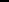 Kategorie danych osobowych: imię, nazwisko, adres zamieszkania, nr telefonu;Informacje o odbiorcach danych osobowych: odbiorcami danych mogą być jedynie podmioty uprawnione z mocy prawa;Dane osobowe będą przechowywane przez okres niezbędny do załatwienia sprawy, a następnie zgodnie z przepisami dotyczącymi archiwizacji;Przysługuje Pani/Panu prawo do żądania od administratora dostępu do danych osobowych dotyczących osoby, której dane dotyczą, ich sprostowania, usunięcia lub ograniczenia przetwarzania lub o prawie do wniesienia sprzeciwu wobec przetwarzania;Przysługuje Pani/Panu prawo do żądania od administratora dostępu do danych osobowych dotyczących osoby, której dane dotyczą, ich sprostowania, usunięcia lub ograniczenia przetwarzania oraz o prawie do wniesienia sprzeciwu wobec przetwarzania;Jeżeli przetwarzanie odbywa się podstawie zgody, przysługuje Pani/Panu prawo do cofnięcia zgody w dowolnym momencie bez wpływu na zgodność z prawem przetwarzania;Przysługuje Pani/Panu prawo do wniesienia skargi do organu nadzorczego;Źródło pochodzenia danych osobowych: rodzic/opiekun prawny;Biblioteka Publiczna w Piasecznie nie stosuje zautomatyzowanego podejmowania decyzji w indywidualnych przypadkach.Obowiązek dotyczy (imię i nazwisko nieletniego uczestnika): 	                                            (Podpis rodzica/opiekuna prawnego)